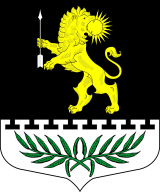 ЛЕНИНГРАДСКАЯ ОБЛАСТЬЛУЖСКИЙ МУНИЦИПАЛЬНЫЙ РАЙОНАДМИНИСТРАЦИЯ СЕРЕБРЯНСКОГО СЕЛЬСКОГО ПОСЕЛЕНИЯПОСТАНОВЛЕНИЕ                                                                                      От   06 декабря 2021 года                                  №  103«О внесении изменений в административный регламент предоставления муниципальной услуги «Принятие документов, а также выдача решений о переводе или об отказе в переводе жилого помещения в нежилое или нежилого помещения в жилое помещение», утвержденный постановлением главы администрации от 19 декабря 2019 года № 161»».В соответствии с Федеральным законом от 27.07.2010 № 210-ФЗ года «Об организации предоставления государственных и муниципальных услуг» (с учетом внесенных изменений Федеральными законами от 29.12.2020 № 479-ФЗ «О внесении изменений в отдельные законодательные акты Российской Федерации» и от 30.12.2020 № 509-ФЗ «О внесении изменений в отдельные законодательные акты Российской Федерации»), Федеральным законом от 06.10.2003 года №131-ФЗ «Об общих принципах организации местного самоуправления» (с изменениями), постановлением администрации Серебрянского сельского поселения от 17 декабря 2018 года № 160 «Об утверждении Порядка разработки и утверждения административных регламентов предоставления муниципальных услуг (исполнения муниципальных функций) администрацией Серебрянского сельского поселения Лужского муниципального района», ПОСТАНОВЛЯЮ:Внести изменения и дополнения в административный регламент муниципальной услуги предоставляемой администрацией Серебрянского сельского поселения «Принятие документов, а также выдача решений о переводе или об отказе в переводе жилого помещения в нежилое или нежилого помещения в жилое помещение», утвержденный постановлением главы администрации от 19 декабря 2019 года № 161», следующего содержания: «2.18.  В целях предоставления государственных и муниципальных услуг установление личности заявителя может осуществляться в ходе личного приема посредством предъявления паспорта гражданина Российской Федерации либо иного документа, удостоверяющего личность, в соответствии с законодательством Российской Федерации или посредством идентификации и аутентификации в органах, предоставляющих государственные услуги, органах, предоставляющих муниципальные услуги, многофункциональных центрах с использованием информационных технологий, предусмотренных частью 18 статьи 14.1 Федерального закона от 27 июля 2006 года N 149-ФЗ "Об информации, информационных технологиях и о защите информации.2.19. При предоставлении государственных и муниципальных услуг в электронной форме идентификация и аутентификация могут осуществляться посредством:1) единой системы идентификации и аутентификации или иных государственных информационных систем, если такие государственные информационные системы в установленном Правительством Российской Федерации порядке обеспечивают взаимодействие с единой системой идентификации и аутентификации, при условии совпадения сведений о физическом лице в указанных информационных системах;2) единой системы идентификации и аутентификации и единой информационной системы персональных данных, обеспечивающей обработку, включая сбор и хранение, биометрических персональных данных, их проверку и передачу информации о степени их соответствия предоставленным биометрическим персональным данным физического лица.».Разместить настоящее постановление в сети Интернет на официальном сайте администрации Серебрянского сельского поселения Лужского муниципального района: серебрянское.рф.Контроль за исполнением постановления оставляю за собой.Глава администрацииСеребрянского сельского поселения            